H-Chart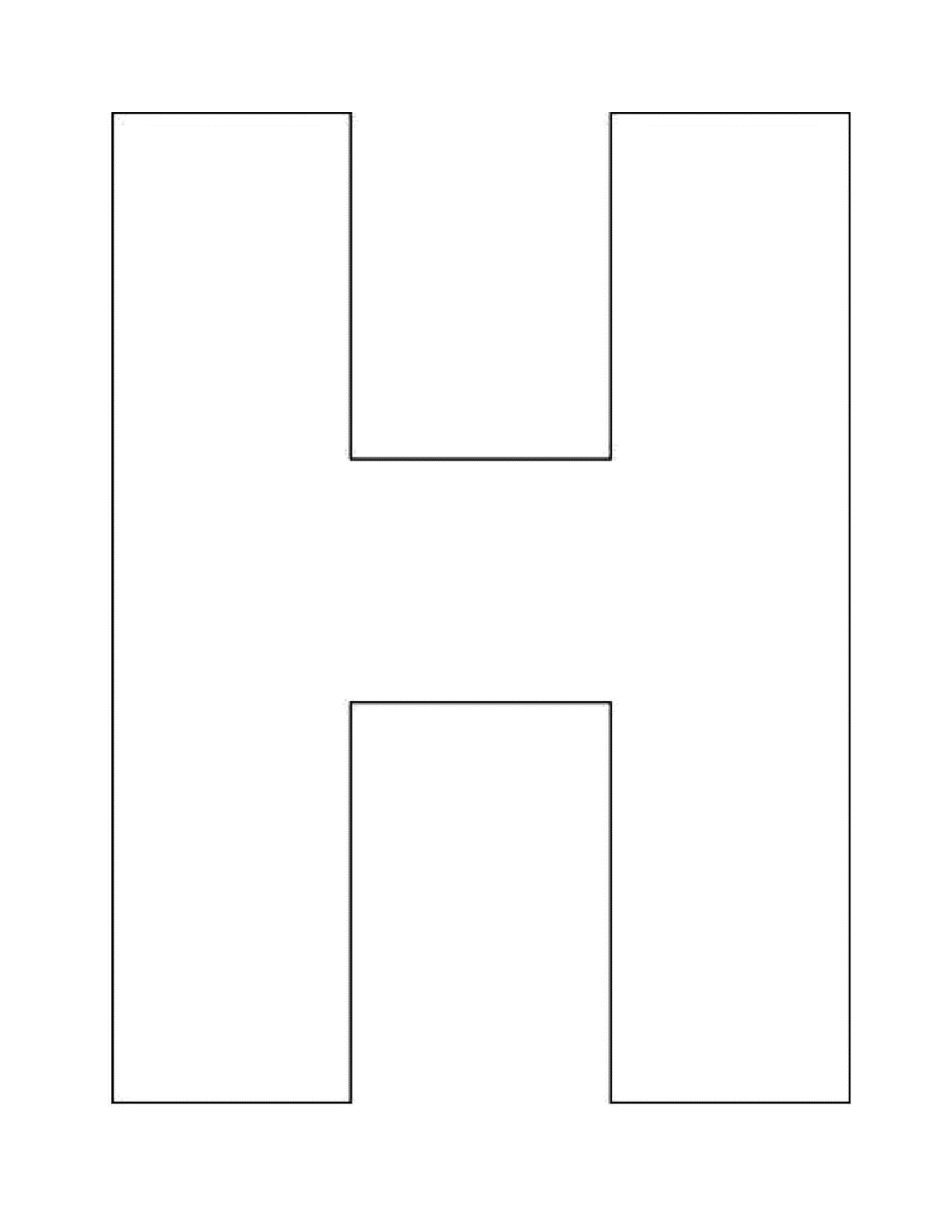 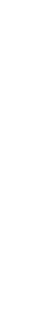 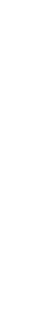 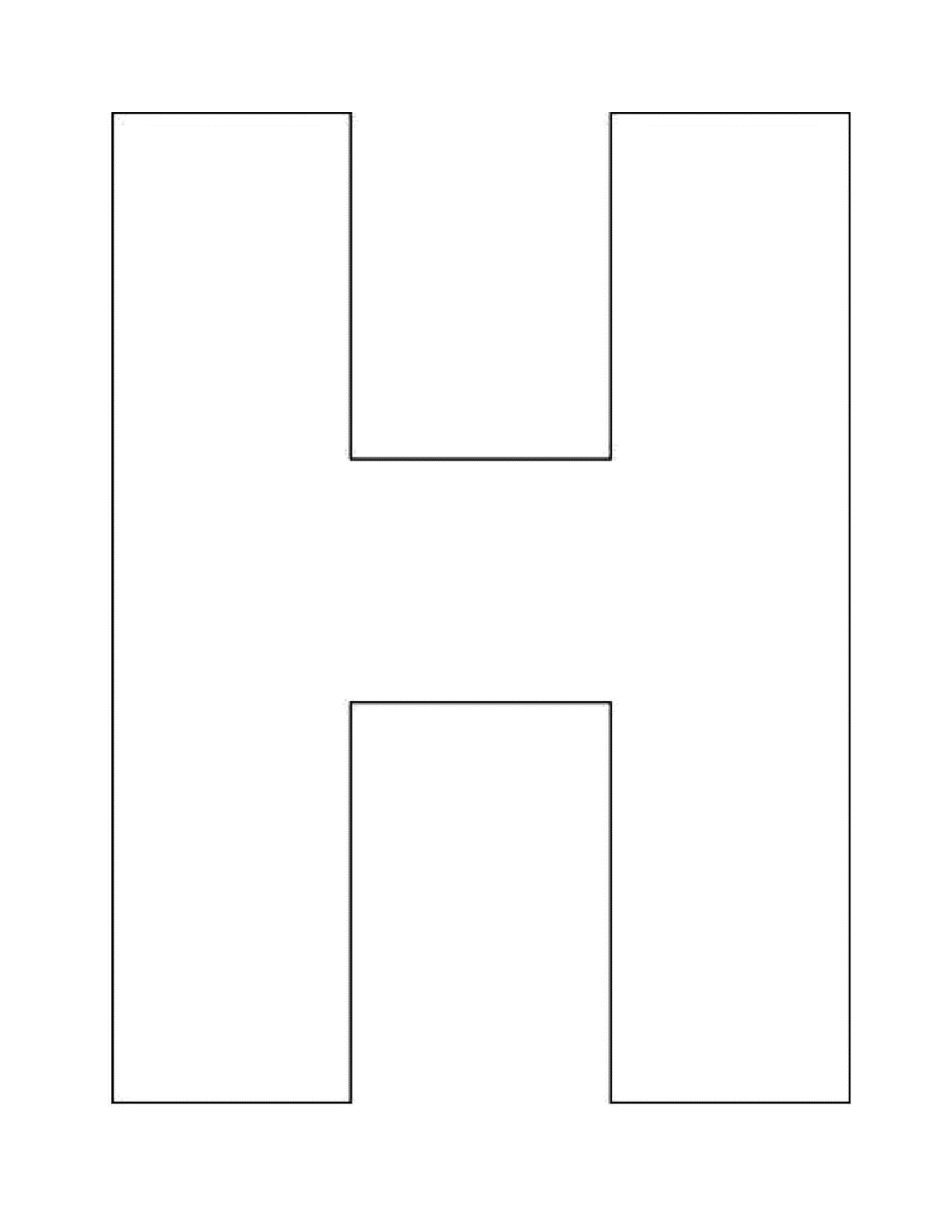 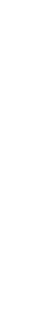 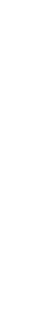 